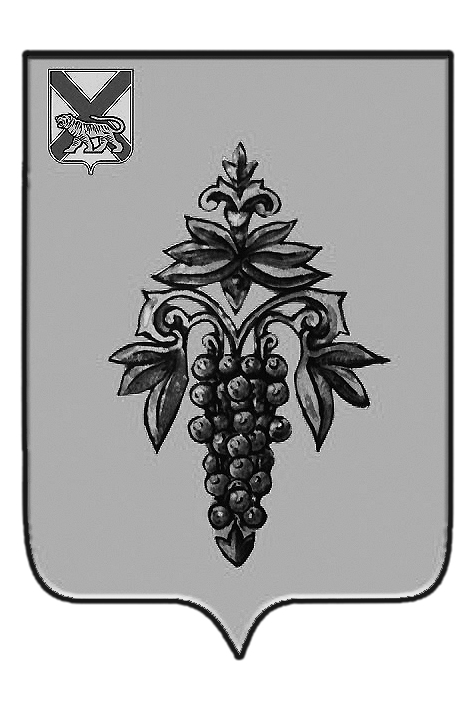 ДУМА ЧУГУЕВСКОГО МУНИЦИПАЛЬНОГО ОКРУГА Р  Е  Ш  Е  Н  И  ЕВ соответствии Регламентом Думы Чугуевского муниципального округа, Дума Чугуевского муниципального округаРЕШИЛА:1. Сформировать постоянные комиссии Думы Чугуевского муниципального округа:1.1.  по вопросам социальной политики и делам молодежи в следующем составе:Ермошина Надежда Ивановна  – депутат Думы Чугуевского муниципального округа, избирательного округа № 9, председатель комиссии.Олесик Мария Александровна – депутат Думы Чугуевского муниципального округа, избирательного округа № 2.Киселев Алексей Викторович – депутат Думы Чугуевского муниципального округа, избирательного округа № 7.Захаров Дмитрий Викторович – депутат  Думы Чугуевского муниципального округа, избирательного округа № 8.Ожога Елена Александровна  – депутат Думы Чугуевского муниципального округа, избирательного округа № 10.1.2. по благоустройству, градостроительству и коммунальному хозяйству в следующем составе:Белецкий Василий Константинович – депутат  Думы Чугуевского муниципального округа, избирательного округа № 3, председатель комиссии.Дяба Олег Анатольевич – депутат Думы Чугуевского муниципального округа, избирательного округа № 1.Пролубщикова Светлана Владимировна – депутат  Думы Чугуевского муниципального округа, избирательного округа № 5.Киселев Алексей Викторович – депутат Думы Чугуевского муниципального округа, избирательного округа № 7.Захаров Дмитрий Викторович – депутат  Думы Чугуевского муниципального округа, избирательного округа № 8.Акопян Эдгар Володяи – депутат  Думы Чугуевского муниципального округа, избирательного округа № 12.Шандыба Павел Александрович – депутат  Думы Чугуевского муниципального округа, избирательного округа №15.1.3. по вопросам по экономической политике и муниципальной собственности в следующем составе:Пролубщикова Светлана Владимировна – депутат  Думы Чугуевского муниципального округа, избирательного округа № 5, председатель комиссии.Дяба Олег Анатольевич – депутат Думы Чугуевского муниципального округа, избирательного округа № 1.Ермошина Надежда Ивановна  – депутат Думы Чугуевского муниципального округа, избирательного округа № 9. Олейник Андрей Владимирович – депутат  Думы Чугуевского муниципального округа, избирательного округа № 11.Акопян Эдгар Володяи  – депутат  Думы Чугуевского муниципального округа, избирательного округа № 12.1.4. по вопросам законности и защиты прав граждан в  следующем составе:Дяба Олег Анатольевич – депутат Думы Чугуевского муниципального округа, избирательного округа № 1, председатель комиссии.Калашникова Светлана Валентиновна – депутат Думы Чугуевского муниципального округа, избирательного округа № 4.Пролубщикова Светлана Владимировна – депутат  Думы Чугуевского муниципального округа, избирательного округа № 5.Киселев Алексей Викторович – депутат Думы Чугуевского муниципального округа, избирательного округа № 7.Захаров Дмитрий Викторович – депутат  Думы Чугуевского муниципального округа, избирательного округа № 8.Ожога Елена Александровна – депутат  Думы Чугуевского муниципального округа, избирательного округа № 10.Олейник Андрей Владимирович – депутат  Думы Чугуевского муниципального округа, избирательного округа № 11.1.5. по мандатам, регламенту и депутатской этике в следующем составе:Олесик Мария Александровна – депутат Думы Чугуевского муниципального округа, избирательного округа № 2, председатель комиссии.Белецкий Василий Константинович депутат  Думы Чугуевского муниципального округа, избирательного округа № 3. Калашникова Светлана Валентиновна – депутат Думы Чугуевского муниципального округа, избирательного округа № 4.Ермошина Надежда Ивановна  – депутат Думы Чугуевского муниципального округа, избирательного округа № 9. Ожога Елена Александровна – депутат  Думы Чугуевского муниципального округа, избирательного округа № 10.2. Настоящее решение подлежит официальному опубликованию.Председатель Думы Чугуевского муниципального  округа						Е.В.Пачковот 23.03.2020г.   № 5  О формировании постоянных комиссий Думы Чугуевского муниципального округаО формировании постоянных комиссий Думы Чугуевского муниципального округа